Summer Institute Middle School (Grades 6-8)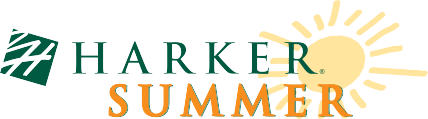   2022 Daily Schedule	The following outline will help you understand the daily schedule.7:30 a.m. Campus OpensCampus is open and supervision is provided for students who arrive early.8:30-11:30 a.m. Morning Classes for Math, Science, and Arts OR9:00 a.m.-12:00 p.m. Morning Classes for Writing, Speech, and TechnologyAll grade 6-8 students participate in the two-week morning class of their choice. Students have a recess and snack break during the morning program. Snacks are available for purchase at the snack bar or may be brought from home.11:30 a.m.-12:45 p.m. Dismissal/LunchMorning-only students are dismissed at 11:30 a.m. or 12:00 p.m. depending on the class and must leave campus by 12:45 p.m. Students staying for lunch, afternoon classes, sports or Activity Program (A.P.) activities will be supervised by summer staff. Lunch details » Lunchtime games, contests and activities will be organized by summer staff during the lunch break. Daily, all group “rally” will ensure a smooth transition to afternoon classes and activities.12:45-3:45 p.m. Afternoon Classes for Math, Science, and Arts, Sports Camps, Activity Program (A.P.)OR1:00-4:00 p.m. Afternoon Classes for Writing, Speech, and TechnologyAll grade 6-8 students participate in their afternoon class choice. Students have a recess and snack break during the afternoon program. Snacks are available for purchase at the snack bar or may be brought from home.3:45-4:00 p.m. Afternoon Classes & Sports Camps EndEnd of day for students signed up for afternoon classes and sports camps. Students may choose to stay for Bonus hour. 4-5 p.m. Bonus HourOne extra hour of fun, games and special events, organized by our enthusiastic and super cool summer staff. Bonus hour is included in afternoon classes, Activity Program (A.P.) and Sports Camp sign ups.5-5:30 p.m. Afternoon Program DismissalAll programs end by 5 p.m. Students gather their belongings and wait in the loading zone for their parents to pick them up. Students who remain after 5:30 p.m. are charged for supervision and will remain with staff until they are picked up.